SchoolOndersteuningsProfielNaam van de school: 	De KlimopAdres: 			Wethouder Lindersstraat 81Telefoon:		0485-478675Mailadres:		j.deenen@peelraam.nlWebsite:		www.info@klimopwilbertoord.nl	Brinnummer:		05HZSchoolbestuur:		Stichting PeelraamLooptijd: 		augustus 2018 t/m juli 2022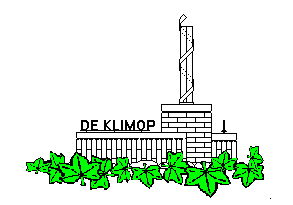 WilbertoordInleidingIn het wettelijke kader Passend Onderwijs wordt het SchoolOndersteuningsProfiel omschreven als “een beschrijving van de voorzieningen die zijn getroffen voor de ondersteuning van leerlingen die extra ondersteuning behoeven”.Dit SchoolOndersteuningsProfiel is opgesteld door de school, onder verantwoordelijkheid van de directeur. Dit SchoolOndersteuningsProfiel is ter advies voorgelegd aan de MR van de school. Het ondersteuningsprofiel is vastgesteld door het bestuur van de school. Tenminste eens per vier jaar wordt het SchoolOndersteuningsProfiel vastgesteld. De eerste periode van het SchoolOndersteuningsProfiel van onze school had betrekking op de periode augustus 2014 t/m juli 2018. Dit nieuwe SchoolOndersteuningsProfiel heeft een looptijd van augustus 2018 t/m uiterlijk juli 2022. Als er op grond van ontwikkelingen de noodzaak bestaat om een ander SchoolOndersteuningsProfiel op te stellen, dan kan dat ook binnen deze lopende periode plaats vinden.Het SchoolOndersteuningsProfiel heeft een aantal functies:Op de eerste plaats is het opstellen van het SchoolOndersteuningsProfiel een goede aanleiding voor de school om stil te staan bij de vraag: voor welke leerlingen kunnen wij en willen wij school zijn? Deze vraag wordt vooral beantwoord in termen van: voor welke leerlingen met welke meer specifieke ondersteuningsbehoeften kunnen we adequaat onderwijs en begeleiding bieden binnen de context van onze school?Op de tweede plaats is het voor ouders die een school zoeken voor hun kind een bron van eerste informatie om te onderzoeken of onze school een adequaat antwoord kan geven op de ondersteuningsbehoeften van hun kind.Op de derde plaats geeft het andere scholen, de besturen en het samenwerkingsverband Passend Onderwijs, maar ook andere professionals betrokken bij de ontwikkeling van kinderen,  inzicht in welke ondersteuning wij kunnen bieden. Dat maakt onderlinge afstemming en samenwerking binnen de bredere context van de buurt, wijk, plaats en regio beter mogelijk.Het SchoolOndersteuningsProfiel van onze school is geënt op het door de bestuurder  van het Samenwerkingsverband Passend Onderwijs Primair Onderwijs Stromenland 2507 vastgestelde beleidsstuk “Basisondersteuning Samenwerkingsverband Stromenland”.In ons ondersteuningsprofiel geven wij aan welke voorzieningen we hebben getroffen voor de ondersteuning van leerlingen die extra ondersteuning behoeven. Dat geeft m.n. ouders inzicht in wat er van onze school verwacht mag worden, gedurende de gehele basisschoolloopbaan van hun kind. De beschrijvingen hebben een algemeen karakter. Dat is onvermijdelijk. Dat betekent dat we het zeer wenselijk vinden en altijd bereid zijn om in goede samenspraak met ouders te onderzoeken of onze school aan de specifieke ondersteuningsbehoefte van hun kind kan voldoen. Daarbij willen we denken in mogelijkheden, maar realiseren we ons ook dat we onze begrenzingen moeten kennen en ook daar naar moeten handelen. Daarbij tekenen we aan dat wij er niet alleen voor staan als het gaat om de ondersteuning van leerlingen met extra ondersteuningsbehoeften. Binnen het bestuur en binnen onze regio werken we samen met tal van professionals, vanuit het onderwijs, maar ook vanuit belendende terreinen als voorschoolse voorzieningen en allerlei vormen van welzijn en hulpverlening. Bovendien heeft het samenwerkingsverband passend onderwijs, en in onze regio wat meer specifiek het ondersteuningsplatform Land van Cuijk, daarbij ook een belangrijke ondersteunende rol. Daarbij zien we onze school dus niet als een “op zich zelf staand eiland”, maar als onderdeel van een samenwerkend netwerk van voorzieningen, er allemaal op gericht om de ontwikkeling van het kind maximaal te ondersteunen.In dit SchoolOndersteuningsProfiel wordt in hoofdstuk twee onze school kort getypeerd. We noemen het ook wel de houtskoolschets van onze school. Dat geeft een eerste en algemeen beeld van onze school. In hoofdstuk drie gaan we nader in op de basisondersteuning die we als school bieden.Uiteraard biedt dit SchoolOndersteuningsProfiel geen alomvattend beeld van onze school, waar we nu staan en waar we naar toe willen en hoe we een aantal zaken praktisch hebben geregeld. Daarvoor verwijzen we naar andere documenten, zoals het vierjarige schoolplan, onze jaarlijkse schoolgids en ons school ontwikkelplan. In dat laatste document geven we aan op welke terreinen we ons verder willen ontwikkelen, wanneer dat gepland staat en hoe we daar aan willen werken. Ook in het kader van passend onderwijs, dus met het oog op de leerlingen met extra ondersteuningsbehoeften, willen we ons verder ontwikkelen en ons als team verder professionaliseren. Dat doen we niet alleen autonoom, maar deels ook binnen de kaders van passend onderwijs, zoals concreet is terug te vinden in het jaarlijks opgestelde plan van het platform, de zogenoemde ondersteuningsagenda van het platform Land van Cuijk.Houtskoolschets van onze schoolFeitelijke gegevensOnze school wordt bezocht door ongeveer 70 leerlingen. Deze zijn verdeeld over 2 units. In unit 1 zitten de leerjaren 1,2,3 en 4. In unit 2 zitten de leerjaren 5,6,7 en 8.Op onze school  daalt het leerlingenaantal nog licht. Op grond van de gemeentelijke gegevens verwachten we dat we over vier jaar ongeveer 81 leerlingen hebben.Onze leerlingen komen vrijwel allemaal uit de kern waar we gevestigd zijn, het kerkdorp Wilbertoord. Wij zijn een katholieke school. Ons schoolbestuur is Peelraam.Schoolconcept/Centrale waarden/Cruciale uitgangspunten van ons onderwijsOnze school is een onderwijsvoorziening voor kinderen van 4 t/m 12 jaar waarin  cognitieve, sociaal-emotionele en creatieve ontwikkeling in een breed perspectief wordt aangeboden.Een organisatie afgestemd op de behoeftes van kinderen zowel in  individuele als algemene zin. De school dient een plaats te zijn waar veiligheid en welbevinden met hoofdletters geschreven wordt. Voor het pedagogisch handelen staan de methodes Fides en Goed Gedaan centraal. Kernwaarden binnen deze visie zijn; vertrouwen in jezelf en elkaar, respect en hulpvaardigheid. Leerlingen maken zich de kernwaarden eigen door de actieve inzet van de symbolen van Fides.Als katholieke onderwijsinstelling besteden we aandacht aan de katholieke identiteit waarbij we kinderen waarden en normen vanuit de christelijke levensvisie mee willen geven. Ons onderwijs van de toekomst richt zich sterk op de brede talentontwikkeling van leerlingen, zowel op cognitief als op creatief gebied. Onze leerlingen hebben autonomie in hun leerproces. Ze dragen verantwoordelijkheid voor hun leren. De leerlingen krijgen kennis en basisvaardigheden mee, waarmee zij zelfbewust en met zelfvertrouwen een succesvolle overstap kunnen maken naar het vervolgonderwijs. Ouders zijn actief betrokken bij het onderwijsproces.Wij willen een school zijn met open oog (zien), oor (horen) en hart (beleven) voor onze leerlingen. De kernwaarden die onze leerlingen hebben zijn; vertrouwen in jezelf en elkaar, wederzijds respect en hulpvaardigheid.We bereiken onze missie door ons onderwijs zo in te richten dat wij de leerlingen uitdagen door samenwerkend, ontdekkend en ontwerpend leren actief in te zetten en daarmee accenten te leggen op het talent van ieder afzonderlijk. ICT is een belangrijk middel in het proces om de missie te bereiken. We stimuleren het zelfbewustzijn en het zelfvertrouwen van de leerlingen door frequenter leerlingen presentaties te laten verzorgen.Naast de cognitieve vakken en sociaal-emotionele vaardigheden, dragen ook de creatieve vakken bij aan talentontwikkeling. Er moet balans zijn tussen deze drie pijlers (cognitief, sociaal-emotioneel en creatief), waarbij ICT noodzakelijk is.De leerling van groep 1 t/m 8 gaat samen met ouders en leerkracht doelen formuleren die hij/zij wil bereiken in zijn/haar leerproces. De gegevens uit de kindgesprekken, de methode gebonden toetsen en het leerlingvolgsysteem zijn de onderlegger voor de doelen.De leerkracht heeft in dit proces een veranderende rol; van een docerende naar een meer coachende taak.Binnen ons onderwijs nemen vieringen een belangrijke plaats in op onze jaarkalender. We werken in units, om het samen leren en ontwikkelen en leren van elkaar betere mogelijkheden te bieden. Door het werken in units flexibiliseren we ons onderwijs, kunnen we beter tegemoet komen aan de uiteenlopende ontwikkelbehoeften van leerlingen, werken we bewust aan zelfstandigheid en zelfverantwoordelijkheid van onze leerlingen.Op onze school vinden we het belangrijk dat alle kinderen de basisvaardigheden lezen, taal en rekenen onder de knie krijgen. Wij volgen de ontwikkelingen van alle leerlingen op deze vakken op de voet, ook door afname van jaarlijkse of halfjaarlijkse landelijke toetsen. Samen met de IB, de intern begeleider,  worden de resultaten van alle leerlingen bekeken en waar aan de orde wordt extra aandacht aan leerlingen besteed tijdens deze vakken. Als school werken we in dit kader met verlengde instructie voor leerlingen die extra uitleg nodig hebben. Waar nodig wordt ook aangepaste oefenstof gegeven. Er wordt ook gewerkt met uitdaging voor de leerlingen die meer aankunnen. Daarnaast gebruiken we het Chromebook om leerlingen extra te laten oefenen, alleen of in tweetallen.Naast de kernvakken volgen alle leerlingen onderwijs in de wereld oriënterende vakken als geschiedenis, aardrijkskunde en kennis van de natuur.  Deze WO vakgebieden komen aan bod binnen het thematisch werken. Daarnaast zijn de vakgebieden expressie, Soc. Emot. Ontwikkeling en creativiteit opgenomen binnen de thema’s. We leren kinderen om samen hun leervragen te gaan onderzoeken en hun ontdekkingen aan elkaar te presenteren.Uiteraard geven we ook bewegingsonderwijs. Hiervoor hebben we een vakspecialist in huis.Veiligheid in en om de school is een noodzakelijke voorwaarde voor alle kinderen om zich goed te ontwikkelen. Daarom zijn we een zogenoemde Fidesschool. Dit is een doelmatige, schoolbrede aanpak die zich richt op het versterken van gewenst gedrag en het voorkomen van probleemgedrag. Zoals wettelijk verplicht hebben we ook een pestprotocol.Als schoolteam vinden we dat leerlingen het beste gedijen in een veilige en voorspelbare omgeving. Daartoe bieden we structuur in de groepen maar ook op het schoolplein. We hanteren in dat kader  duidelijke regels en afspraken. Kinderen hebben daarnaast ook ruimte nodig om zich te ontwikkelen. Naast veiligheid en geborgenheid geven we de kinderen de ruimte die ze nodig hebben en aan kunnen. Dat betekent dat we daarin ook verschil maken tussen de kinderen.Aan het eind van de basisschoolperiode ondersteunen we alle leerlingen bij de overgang naar het voortgezet onderwijs. We “leveren” onze leerlingen zó af dat ze met een grote kans op succes een volgende stap in hun schoolloopbaan kunnen maken op de VO school van hun keuze.De leerling die De Klimop verlaat heeft de kerndoelen behaald. Het uitstroomniveau is passend bij de competenties. De leerling kan plannen en organiseren en is zodanig ICT-vaardig dat hij in maatschappelijke ontwikkelingen mee kan. De leerling heeft vaardigheden om kennis te kunnen vergaren, kan probleemoplossend denken en handelen op zijn eigen niveau en kan dit zowel theoretisch als praktisch. Hij kent de eigen voorkeur voor leerstrategieën. De leerling die De Klimop verlaat is in staat om contacten te leggen en te onderhouden. Hij is breed ontwikkeld, kan zelfstandig functioneren, weet wat er in de omgeving speelt en is daarvan een onderdeel. De leerling kan presenteren, discussiëren, zijn mening geven en heeft de juiste inbreng. Deze leerling heeft geleerd van en met elkaar te leren. Hij heeft de motivatie om te leren en kent zichzelf. Hij kan in een groep functioneren en hanteert de kernwaarden van de Fides Visie.De leerling die De Klimop verlaat heeft kennis gemaakt met verschillende disciplines van kunst, culturele en beeldende vorming en kan de bijbehorende basisvaardigheden toepassen. Hij heeft zijn creatieve talenten ontwikkeld.Basisondersteuning nader ingevuldInleidingBinnen het samenwerkingsverband Stromenland zijn bestuurlijke afspraken gemaakt rondom basisondersteuning. Aan deze basisafspraken conformeren alle schoolbesturen zich.Deze basisafspraken zijn:Alle scholen binnen het samenwerkingsverband voldoen aan de basiskwaliteit van de inspectie.Schoolbesturen zijn verantwoordelijk voor de realisering van het niveau van basisondersteuning op hun scholen en leggen hierover verantwoording af aan het samenwerkingsverband.Handelingsgericht werken vormt het uitgangspunt van de basisondersteuning. Alle schoolbesturen in de organisatie van SWV Stromenland passen deze toe.Scholen/schoolbesturen ontvangen gelden en faciliteiten ter realisatie van de ambities van passend onderwijs. Deze zijn voor het realiseren van de basisondersteuning en, als deze gerealiseerd is, voor verbreding/verdieping ervan.Voor de concrete vormgeving van passend onderwijs binnen het SWV Stromenland hanteren we onderstaand kader, bestaande uit een viertal invalshoeken en een tiental uitgangspunten.Zie onderstaand schema.Op basis van deze vier invalshoeken en tien uitgangspunten beschrijven we in het vervolg van dit hoofdstuk de concrete invulling van basisondersteuning voor onze school.I	Een stevige basis in de schoolWe voeren helder beleid op het gebied van ondersteuning.Als school kennen en hanteren we de ondersteuningsroute van het samenwerkingsverband en in het bijzonder van het platform Land van Cuijk. In dat kader wordt gebruik gemaakt van de mogelijkheid vanuit het platform om preventieve zorg in de vorm van consultatie in te roepen. Daarvoor wordt expliciete toestemming van de ouders/verzorgers gevraagd. Ook andere vormen van ondersteuning worden vanuit passend onderwijs, samenwerkingsverband en platform, geleverd, maar deze overstijgen het niveau van basisondersteuning en worden dan ook niet in dit document beschreven.Als we als school ondersteund willen worden door het platform, leggen we in eerste instantie contact met onze netwerkondersteuner. Deze is vanuit ons als school ons eerste aanspreekpunt binnen het platform.Als school hanteren we een interne ondersteuningsstructuur, met duidelijk belegde taken, verantwoordelijkheden en bevoegdheden. We hebben een IB’er op school. We voeren drie keer per jaar groepsgesprekken, waarbij de IB’er met de groepsleerkracht(en) de groep doorspreekt met het oog op gerichte aanpak van de groep als geheel. Daarnaast worden periodiek, afhankelijk van de noodzaak, gesprekken gevoerd tussen IB’er en groepsleerkracht(en) over leerlingen afzonderlijk. Binnen onze  school is de groepsleerkracht  eerste aanspreekpunt als het gaat om vraagstukken rondom ondersteuning van leerlingen.Als school beschikken we over beleidsstukken op de onderstaande gebieden en onze medewerkers passen deze ook toe:Protocol voor medische handelingenMeldcodeVeiligheidsplan/ PestprotocolDyslexieprotocolWe realiseren een veilig pedagogisch klimaat.Als team werken we volgens een effectieve pedagogische aanpak om goed gedrag te bevorderen. Daarvoor hanteren we uitgangspunten en procedures van  Fides.We hanteren als school een leerlingvolgsysteem waarmee de sociaal-emotionele ontwikkeling van leerlingen wordt gevolgd. Onze school hanteert daarvoor Kijk (in groep 1 en 2) en het Kijk Op Sociale Competenties in de overige groepen. Ook nemen we jaarlijks de sociale veiligheidsvragenlijst uit WMK af onder de leerlingen van groep 5,6,7 en 8.Als school beschikken we over een pestprotocol. Daarmee geven we vorm aan de wettelijke verplichting om beleid te voeren gericht op het aanpakken en tegengaan van pesten (Wet veiligheid op school). Al onze medewerkers passen dit toe. Op onze website (www.klimopwilbertoord.nl) staat het schoolveiligheidsplan. Hieronder vallen; het gedrags- en pestprotocol, protocol veilig internetgebruik, cyberpesten en social media, protocol discriminatie en de privacyregeling.  Wij werken preventief aan een veilig pedagogische klimaat door jaarlijks structureel de lessen van de methode Goed Gedaan te geven en daarbij de symbolen van Fides centraal te stellen.Naast deze preventieve methode nemen wij jaarlijks de sociale veiligheidsvragenlijst af onder de leerlingen van groep 5,6, 7, 8. Wij kijken in teamverband naar de analyse om gericht acties in gang te zetten daar waar nodig of daar waar ons aanbod verbetering behoeft.We werken handelingsgericht en opbrengstgericht.Als school onderschrijven we de zeven uitgangspunten van handelingsgericht werken en passen deze toe, te weten:Onderwijs- en opvoedbehoeften van het kind staan centraal.Het gaat om de wisselwerking en afstemming tussen kind, onderwijs en opvoeding, zoals geënt op het systeemdenken.De leerkracht doet er toe.Positieve aspecten van kind, onderwijs en opvoeding zijn van groot belang.Constructieve samenwerking met alle betrokken partijen.Het handelen is doelgericht.De werkwijze is systematisch en transparant.Als teamleden hebben we een positieve grondhouding om leerlingen met extra onderwijs- en opvoedingsbehoeften te begeleiden. We doen dat samen.Als teamleden staan we open voor feedback, we reflecteren op onze eigen rol en trekken daaruit conclusies voor ons individuele en gezamenlijke handelen.We zijn daadkrachtig.Als teamleden helpen we elkaar om handelingsgerichte en opbrengstgerichte vaardigheden door te ontwikkelen, door diverse vormen van professionalisering, maar vooral ook in en om onze eigen werkvloer.We evalueren als team jaarlijks de inzet en opbrengsten van de (extra) ondersteuning aan leerlingen en leggen dit ook vast. Dat geldt ook voor de extra middelen en faciliteiten die we vanuit het platform hebben ontvangen, in de vorm van preventieve zorg (is basisondersteuning) en/of in de vorm van arrangementen (is extra ondersteuning).Wij werken op onze school via de één-zorgroute; we analyseren resultaten>>zetten er een plan op>> en bekijken welke effecten deze extra inzet hebben op leerling- en groepsniveau. Klassenbezoeken door de IB, groepsbesprekingen en collegiale consultaties zijn een onderdeel van deze route. Het team heeft de scholing HGW (HandelingsGericht Werken) gevolgd. We dragen leerlingen zorgvuldig over.Bij een (tussentijdse) aanmelding wordt een gesprek gevoerd tussen school en ouders, en waar mogelijk gelet op de leeftijd ook met de leerling zelf. Indien van toepassing, met name bij tussentijdse aanmelding, wordt na toestemming van de ouders informatie opgevraagd bij de vorige school.Voor alle leerlingen vindt een (informatie) overdracht plaats. Dat geldt voor de overgang vanuit de voorschoolse voorziening en bij de overgang naar een andere school. Ouders worden hierover vooraf geïnformeerd c.q. hierover benaderd om toestemming te verlenen. Bij tussentijdse overgang naar een andere school zijn we als school verplicht om een onderwijskundig rapport op te stellen, juist ook met het oog op een zo goed mogelijke overgang.Leerlingen met (veronderstelde) extra onderwijsbehoeften worden middels een gesprek overgedragen. Dit geldt zowel voor de overdracht vanuit voorschoolse voorzieningen als bij de overgang naar een andere school. In bepaalde gevallen kan ook het platform passend onderwijs daar een rol bij spelen, ook in en na overleg met de ouders.II	Een preventieve aanpak in de groepWe monitoren de ontwikkeling van leerlingen continu.Onze leerkrachten benoemen in hun (groeps)plannen de doelen voor de lange termijn (einde schooljaar, in de bovenbouw waar relevant ook einde basisschoolperiode) en voor de korte termijn, de zogenoemde tussendoelen. Deze doelen worden gecommuniceerd en geëvalueerd met leerlingen, ouders en collega’s. Onze leerkrachten bespreken cyclisch en planmatig hun vragen betreffende het opstellen, uitvoeren en realiseren van plannen met een ter zake deskundige binnen de school. Dat kan zijn de IB’er, maar ook een collega van de unit, een collega van de samenwerkende school De Schare in Sint Hubert, de hoogbegaafdheids-, lees- of rekencoördinator van de school. Halfjaarlijks bespreken we de resultaten op de Cito LOVS toetsen. De eigen groepsleerkracht(en) bekijken de resultaten en trekken hun conclusies richting aanpak van de gehele groep, de diverse niveaugroepen en bepaalde individuele leerlingen. De opbrengst van hun eigen analyse wordt in tweede instantie besproken met de IB’er tijdens de groepsbesprekingen. Deze vinden in november en na beide cito-perioden plaats.We monitoren de ontwikkeling van onze leerlingen op de onderdelen technisch en begrijpend lezen, spelling, rekenen. Dit doen we vooral met behulp van de methode onafhankelijke toetsen van het Cito LOVS. Daarnaast volgen we de sociaal emotionele ontwikkeling van leerlingen met het systeem van Kijk. Komende 4 jaar willen we er naar toe gaan werken dat we met onze leerlingen structurele portfoliogesprekken voeren. Leerlingen laten dan hun ontwikkeling zien op basis van de inhoud van hun portfolio. Deze bespreking vormt mede de input voor het gesprek dat met de ouders gevoerd wordt over de ontwikkeling van hun kind. In de toekomst worden deze gesprekken wellicht samen met kind, ouders en school gevoerd.De eigen leerkracht heeft dagelijks omgang met de leerlingen van de eigen groep. Wij kijken breed naar de ontwikkeling van een kind. Dat betekent dat we de resultaten volgen, maar ook hoe het kind werkt (taakwerkhouding, concentratie, motivatie), alleen en met anderen. En hoe het zich gedraagt in de groep, tijdens de leervakken, maar ook bij meer vrijere momenten als gym, handvaardigheid, buitenspelen. Opvallende zaken worden bij wijze van logboek opgetekend door de leerkracht. Als een bepaald patroon zich voordoet is dat reden om dit te bespreken met het kind zelf en/of met de ouders.We stemmen het onderwijs af op verschillen in ontwikkeling tussen leerlingen.Onze leerkrachten stemmen het onderwijs  (wat betreft aangeboden leerinhouden, inhoud en lengte van de  instructie, aard en omvang van de verwerkingsopdrachten, de onderwijstijd) af op de verschillen in ontwikkeling tussen leerlingen. Daarvoor werken wij in units. De leerlingen krijgen in de instructiehoek een effectieve instructie op hun eigen niveau. Daarna gaan ze, middels hun dag- en weektaak, zelfstandig werken. In deze werktijd staan ook de verlengde instructies gepland. De leerlingen (ver)werken veelvuldig digitaal op het Chromebook. De zaakvakken/Wereldoriëntatie/creatieve en expressieve vakken worden gegeven middels thematisch werken. Op de middagen werken de leerlingen binnen de unit 4 a 5 weken samen aan een thema. Deze thema’s worden uitgewerkt a.d.h.v. de SLO kerndoelen. Onze leerlingen leren hierbij van en met elkaar. Ook de leerlingen van groep 1 en 2 doen in deze onderwijsvorm volop mee.In alle groepen en binnen de hele school realiseren we een voorspelbare en overzichtelijke leeromgeving. De materialen zijn ondergebracht in (open) kasten. Leerlingen weten wanneer ze in welke kasten spullen mogen pakken. We hanteren regels voor het lopen door de klas, het toiletbezoek, het keuzewerk, het zelfstandig werken, het werken aan de weektaak, het computergebruik, het werken op de gang, het werken in het verwerkingslokaal etc. Elke groep hanteert, mede afhankelijk van de leeftijd, signalen en procedures voor afsluiting van de les, de lesovergangen, het naar buiten gaan etc. Ook voor het lopen door de gangen en over trappen gelden eenduidige regels. Er zijn duidelijke regels en afspraken voor de klas en de school, die we elk schooljaar aan het begin terughalen en waar nodig meerdere keren per schooljaar.We werken met een doelgericht plan, voor de vakken rekenen, technisch- en begrijpend lezen en spelling, sociaal-emotionele ontwikkeling. Daarin worden de doelen, de onderwijsbehoefte en de aanpak op hoofdlijnen beschreven voor individuele leerlingen, en waar aan de orde voor subgroepen en/of de gehele groep.Als school hebben we de bereidheid en de attitude om leerlingen met extra ondersteuningsbehoeften op te vangen. Dat geldt voor leerlingen met extra ondersteuningsbehoeften bij het leren lezen en rekenen, waaronder leerlingen met dyslexie en dyscalculie. Zo zetten we in de onderbouw het programma Bouw! doelgericht in en vanaf groep 5 is er voor leerlingen met een EED verklaring het hulpmiddel Kurzweil beschikbaar. Voor meer – en hoogbegaafde leerlingen hebben we binnen de school de mogelijkheid om te compacten en te verrijken. De daarvoor benodigde materialen zijn beschikbaar. Voor de leerlingen die daarvoor in aanmerking komen bestaat de mogelijkheid om gedurende een dagdeel per week de Plusklas te bezoeken. Deze Plusklas is verbonden aan een andere basisschool in onze regio. We zijn als school een zogenoemde medium voorziening voor leerlingen met een TOS problematiek. Daarin werken we intensief samen met Kentalis, zodat we voor deze leerlingen extra voorzieningen hebben en een op maat toegesneden aanpak kunnen realiseren, ook door inzet van medewerkers van Kentalis. Onze school heeft ervaring en deskundigheid in de omgang met leerlingen met een andere moedertaal dan het Nederlands. Voor leerlingen met lichte extra ondersteuningsbehoeften op het terrein van:- motoriek (schrijven en bewegingsonderwijs)- taakwerkhouding- concentratie (ADD/ADHD)- gedrag- sociaal emotionele ontwikkeling staan wij in principe open. In overleg met ouders en eventueel betrokken professionals van buiten de school maken we de afweging of wij als school voldoende toegerust zijn om in de huidige ondersteuningsbehoeften te voorzien. Daarbij laten we meewegen of we dat ook kunnen op wat langere termijn, op grond van de op dat moment in te schatten ontwikkeling c.q. toekomstige ondersteuningsbehoeften van de betreffende leerling. Met daarbij de expliciete afspraak dat we in goed overleg de ontwikkeling blijven volgen (op school en thuis) en dat we periodiek met elkaar het gesprek aan gaan met als vraagstelling of onze school nog steeds op een voldoende c.q. acceptabele wijze de ondersteuning kan bieden die het kind nodig heeft.We werken constructief samen met ouders en leerlingen.Wij betrekken als school de ouders (als partners, ervaringsdeskundigen en eerst verantwoordelijken voor de ontwikkeling van hun kind),  bij de ontwikkeling van de leerling. Daarvoor werken we met rapporten, twee keer per jaar en daaraan gekoppelde oudergesprekken.We vragen ouders om ons als school te informeren over alle relevante zaken betreffende de ontwikkeling van hun kind. Zeker als er sprake is van extra zorg en extra ondersteuning. We maken daarover afspraken met ouders over hoe we dat doen. In bepaalde situaties, in overleg met ouders, werken we met een uitwisselschrift dat van school naar huis gaat en vice versa.Wij betrekken de ouders vroegtijdig als extra ondersteuning nodig is. Dat geldt ook al als er nog sprake is van een lichte vorm van ondersteuning. We informeren ouders over onze kijk en voornemens en vragen ouders om hun perspectief, om tot een gezamenlijk gedragen analyse en aanpak te komen.We beslissen niet autonoom als school, maar doen dat samen met ouders, elk vanuit eigen betrokkenheid, verantwoordelijkheid en deskundigheid.Wij houden ouders op de hoogte van de ontwikkeling van hun kind en vragen hen ook ons te informeren. Dat geldt voor alle leerlingen. Voor leerlingen met specifiekere ondersteuningsbehoeften zijn onze contacten frequenter.III	Lichte ondersteuning in de groepWe signaleren vroegtijdig extra behoeften op het gebied van onderwijs, opvoeden en opgroeien.De ondersteuningsbehoeften van het kind en de mogelijkheden van het kind, de groep, de leerkracht, de school en het gezin staan centraal in elke casus. Dat betekent voor ons concreet dat we niet zozeer werken met vaststaande standaarden, maar dat we goed kijken naar wat het kind nodig heeft en in welke context van school en gezin het kind functioneert. Maatwerk is dan ook ons uitgangspunt. Daarbij gaan we niet uit van wat er allemaal niet kan, maar proberen we te zoeken wat er binnen onze gezamenlijke mogelijkheden van school, ouders en eventueel andere betrokkenen wél mogelijk is. We gaan daarbij wel uit van reële verwachtingspatronen over en weer. We realiseren ons dat we als school, ondanks inzet en professionaliteit, ook tegen grenzen aan kunnen lopen. We willen graag school zijn voor zoveel mogelijk kinderen, maar realiseren ons ook dat er grenzen zijn aan ons vermogen om dat te realiseren.Onze leerkrachten, daarbij waar nodig ondersteund door andere professionals van binnen of buiten de school, observeren de wisselwerking tussen leerling, leerkracht, de groep, de leerstof en mogelijk de situatie thuis. Daarmee willen we aangeven dat we zeker niet alleen kijken naar de leerling, maar zijn functioneren plaatsen in de brede context. Want ook daar kunnen oorzaken liggen die (deels) het functioneren van de leerling beïnvloeden of bepalen. Maar nog belangrijker wellicht is dat daar ook vaak de mogelijkheden liggen om de leerling beter te laten functioneren.Onze leerkrachten, daarbij waar nodig ondersteund door andere professionals van binnen of buiten de school, signaleren op basis van observaties en andere manieren om informatie te verzamelen, vroegtijdig extra onderwijsbehoeften bij leerlingen met:Ondersteuningsvragen op het terrein van taal/lezen en rekenen.Ondersteuningsvragen van leerlingen met een meer of minder dan gemiddelde intelligentie.Ondersteuningsvragen op sociaal emotioneel gebied en gedragsondersteuning.Ondersteuningsvragen op (senso-) motorisch en logopedisch gebied.Daarbij is ons leerlingvolgsysteem een belangrijk instrument. Daarnaast hanteren we ook het protocol dyslexie om vroegtijdig leesproblemen op het spoor te komen.Onze leerkrachten, daarbij waar nodig ondersteund door andere professionals van binnen of buiten de school, stellen op basis van een handelingsgerichte analyse van de verzamelde gegevens (observaties, gesprekken, toets-analyses) vast wat de specifieke ondersteuningsbehoeften van de leerling zijn en hoe daar aan kan worden tegemoet gekomen, op basis van de stimulerende en belemmerende factoren en de mogelijkheden en onmogelijkheden van de leerling en de bredere context waarin deze functioneert. Op basis van deze handelingsgerichte analyse wordt in overleg met alle betrokkenen de ontwikkelambitie geformuleerd. In de loop van de tijd, op basis van zich voordoende ontwikkelingen, wordt bekeken of de geformuleerde ambitie nog kloppend is en waar nodig wordt deze bijgesteld.Lichte ondersteuning in de groep kan na kortere of langere tijd blijken onvoldoende bij te dragen aan de ontwikkeling van de leerling. Dan wordt tijdig opgeschaald naar intensievere vormen van ondersteuning van de leerling. Dat gaat het niveau van de basisondersteuning te boven, maar is daar wel altijd op gebaseerd. In overleg met ouders en eventueel andere betrokkenen, waaronder medewerkers van het platform passend onderwijs Land van Cuijk, wordt bepaald wat vervolgstappen zijn.We beschikken over een aanbod voor lichte interventies.Al onze leerkrachten beschikken over basiskennis op het terrein van lezen, spelling, taal en rekenen.Al onze leerkrachten beschikken over basiskennis op het terrein van sociaal emotionele ontwikkeling en gedragsondersteuning.Binnen het team is er uitgebreidere, aanvullend op bovenstaande, kennis aanwezig op het terrein van:LezenDyslexie, waaronder de inzet van KurzweilRekenenMeer- en hoogbegaafdheidSociaal emotionele ontwikkelingGedrag en gedragsondersteuningMede op basis van deze kennis zijn wij als school in staat op een adequate wijze leerlingen te ondersteunen bij onderstaande ondersteuningsbehoeften, voor zover het lichte ondersteuning betreft. Bij ondersteuningsbehoeften die het niveau van licht overstijgen zijn we als school niet per definitie in staat om die intensievere ondersteuning te bieden en zoeken we samen met alle betrokkenen naar andere mogelijkheden om de leerling in zijn ontwikkeling te ondersteunen.De gebieden waarop wij lichte ondersteuning kunnen bieden zijn:Technisch lezenSpellingBegrijpend lezenRekenenMondelinge taalontwikkelingSchriftelijke taalontwikkelingGrote motoriekKleine motoriekTaak-werkhoudingMotivatieGedragGroepsprocessen, groepsdynamicaMeer begaafdheid, binnen de schoolMinder begaafdheid (ZML, syndroom van Down)IV	We werken samen met ketenpartners vanuit eigen verantwoordelijkheid.De onderwijsondersteuner(s) vanuit het samenwerkingsverband en platform zijn voor ons als school een belangrijke partner voor advies en samenwerking bij extra ondersteuningsbehoeften binnen het onderwijs. Een speciale rol is daarbij weggelegd voor de netwerkondersteuner die als contactpersoon fungeert voor ons als school met het samenwerkingsverband, maar met name met het platform Land van Cuijk.Waar aan de orde kunnen we binnen ons bestuur of boven-bestuurlijk binnen onze regio gebruik maken van expertise van andere scholen. Via de IB netwerken maar ook via het overleg van schooldirecteuren hebben we daar redelijk zicht op.Wij werken als school samen met ketenpartners en bieden met deze ketenpartners soms extra ondersteuning bij ondersteuningsvragen op het gebied van opvoeden, opgroeien en leren. Denk bij ketenpartners aan: locaties van Spring, GGD/schoolarts verpleegkundigen, GGZ, Kentalis, logopediepraktijk, fysiotherapie, kindercoach, schoolbibliotheek, Vluchtelingenwerk, enz. Op het terrein van jeugdhulpverlening, waaronder opvoedondersteuning voor ouders, werken we samen met CJG. Vanuit CJG is er een contactpersoon voor onze school, op basis waarvan we laagdrempelig contact kunnen leggen met deze organisatie. Het CJG heeft een brede expertise op het terrein van sociaal en sociaal emotionele ontwikkeling van kinderen, beschikt over in dat kader adequate interventie mogelijkheden, en heeft ook de kennis en vaardigheden in huis om ouders in de gezinssituatie te ondersteunen bij hun vormgeving van de opvoeding van hun kind.Als school zijn wij verplicht om verzuim van leerlingen te melden bij de leerplichtambtenaar, zeker als er sprake is van wellicht ongeoorloofd verzuim. Daarover zijn op regionaal niveau afspraken gemaakt waar wij ons als school en bestuur aan houden. Ongeoorloofd langdurig schoolverzuim wordt tevens gemeld bij het platform. In overleg, en in afstemming met de leerplichtambtenaar, bekijken we als school en platform welke stappen we kunnen ondernemen om het schoolverzuim te beëindigen en waar mogelijk in de toekomst te voorkomen.InvalshoekUitgangspuntenI     Een stevige basis in de schoolWe voeren helder beleid op het gebied van ondersteuning.We realiseren een veilig pedagogisch klimaat.We werken handelingsgericht en opbrengstgericht.We dragen leerlingen zorgvuldig over.II    Een preventieve aanpak in de groepWe monitoren de ontwikkeling van leerlingen continu.We stemmen het onderwijs af op verschillen in ontwikkeling tussen leerlingen.We werken constructief samen met ouders en leerlingen.III   Lichte ondersteuning in de groepWe signaleren vroegtijdig extra behoeften op het gebied van onderwijs, opvoeden en opgroeien.We beschikken over een aanbod voor lichte interventies.IV   Consultatieve ondersteuning en samenwerkingWe werken samen met ketenpartners vanuit eigen verantwoordelijkheid.